Name: ______________________________	Date: ______________________P.E. Photo AssignmentToday you will be going to a P.E. class to practice taking sports photos. Make sure you do not disrupt the class by getting in their way. Follow any directions the teachers tell you.You need to shoot THREE of the following types of photos:	ACTION SHOT		RULE OF THIRDS		LEADING LINES	FRAMING			BIRDS EYE VIEW		WORMS EYE VIEWWhichever three types you choose, you need to turn in two photos for each type. So, you will turn in six photos total. Common Sports Photo Problems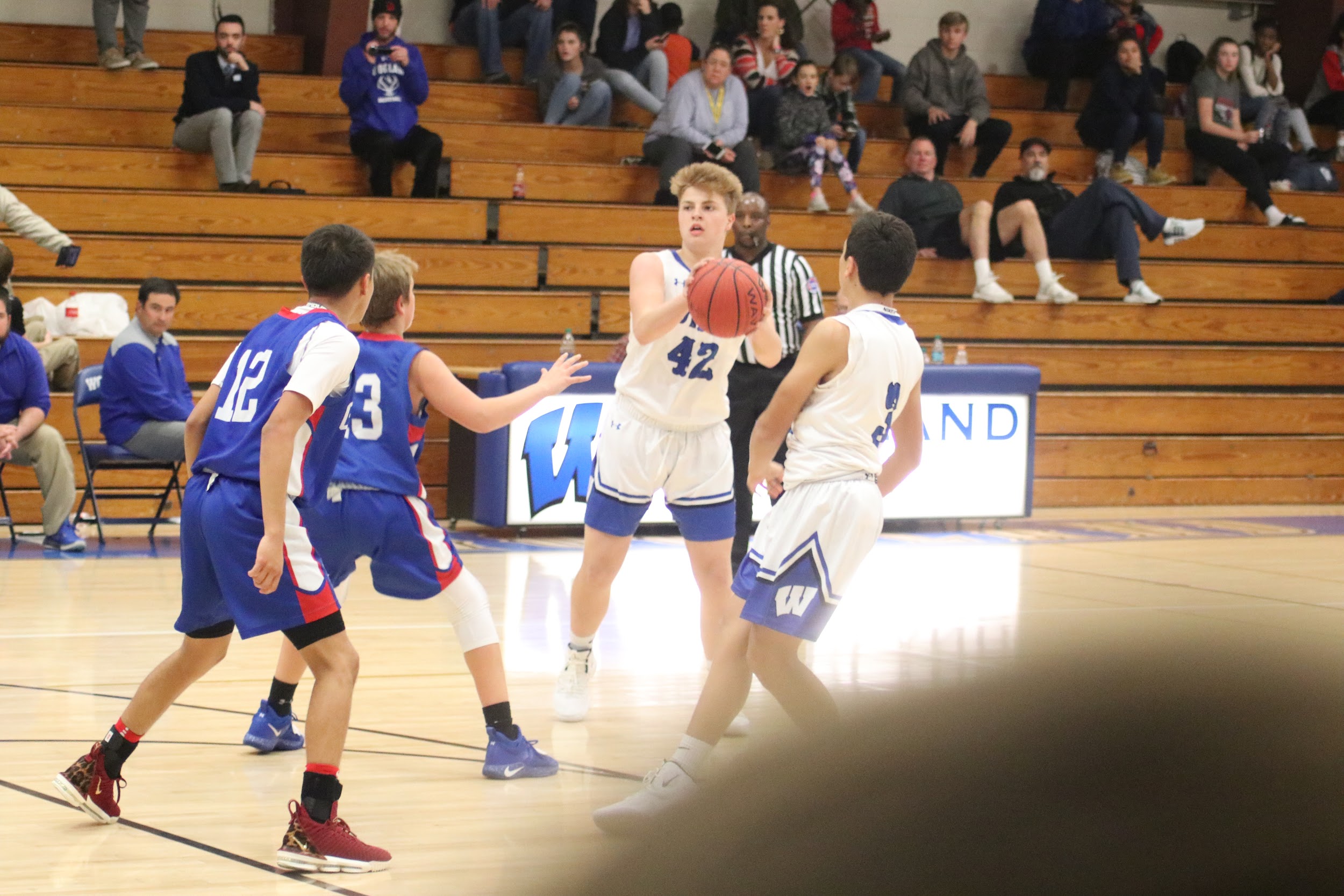 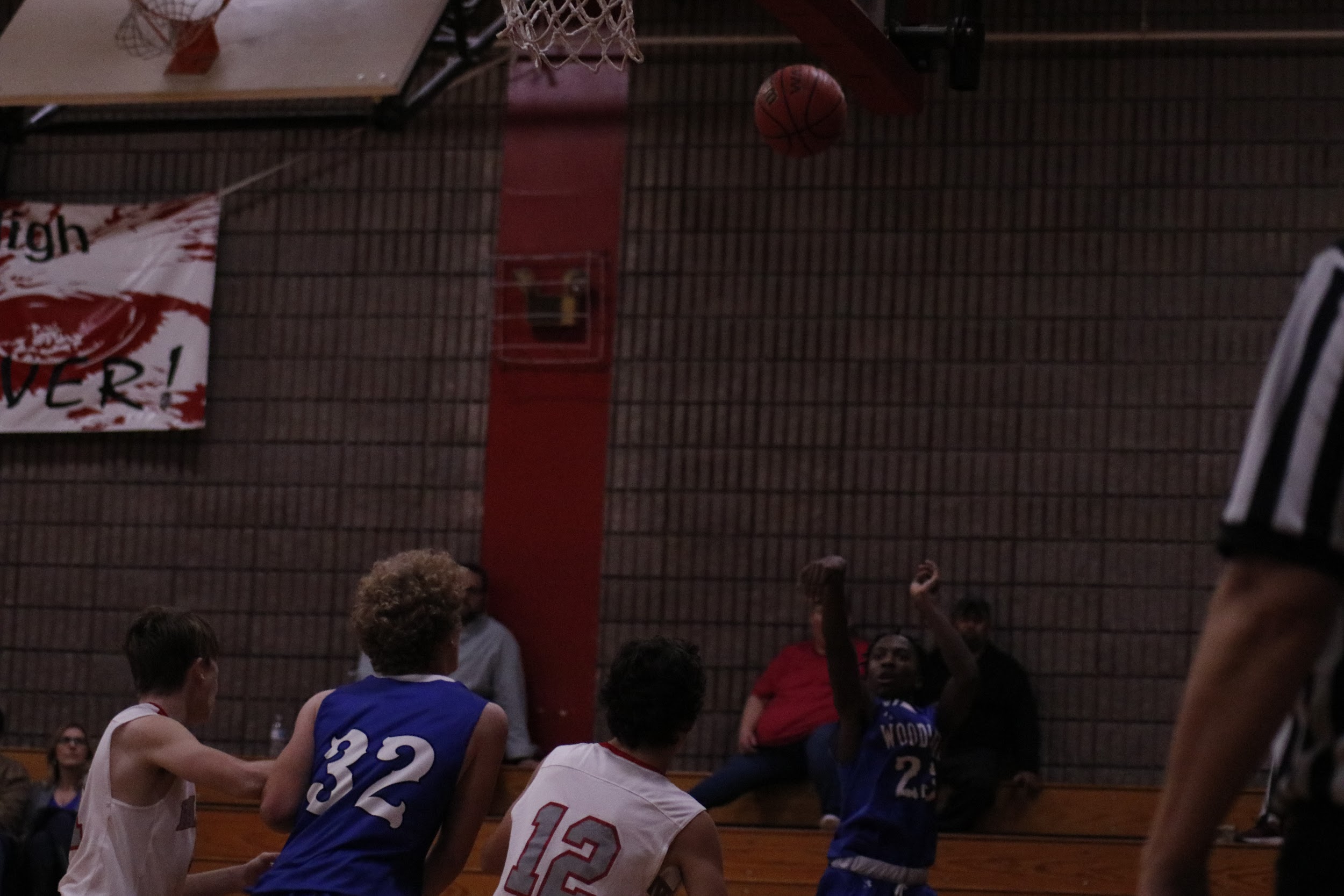 Under exposed                 Over exposed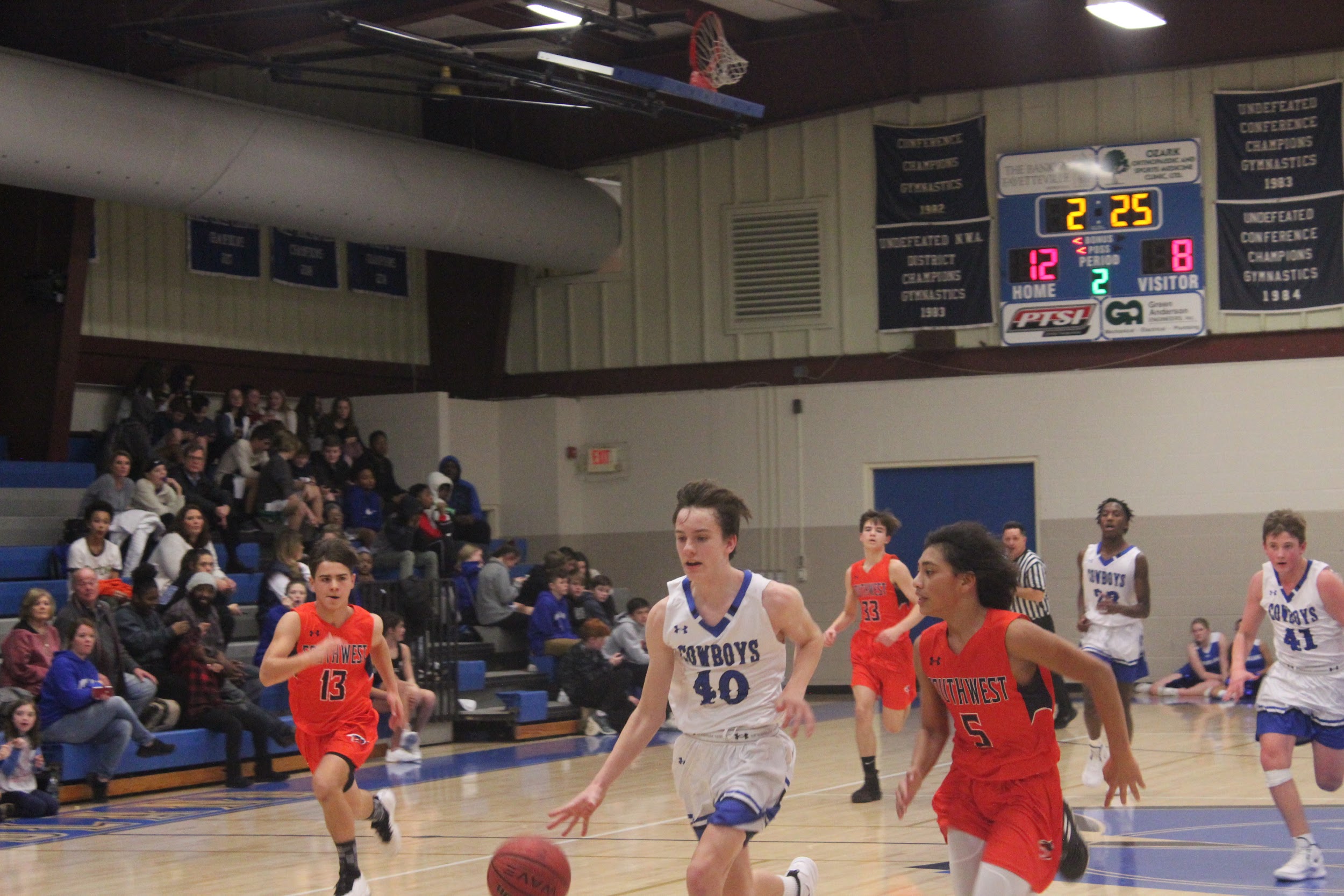 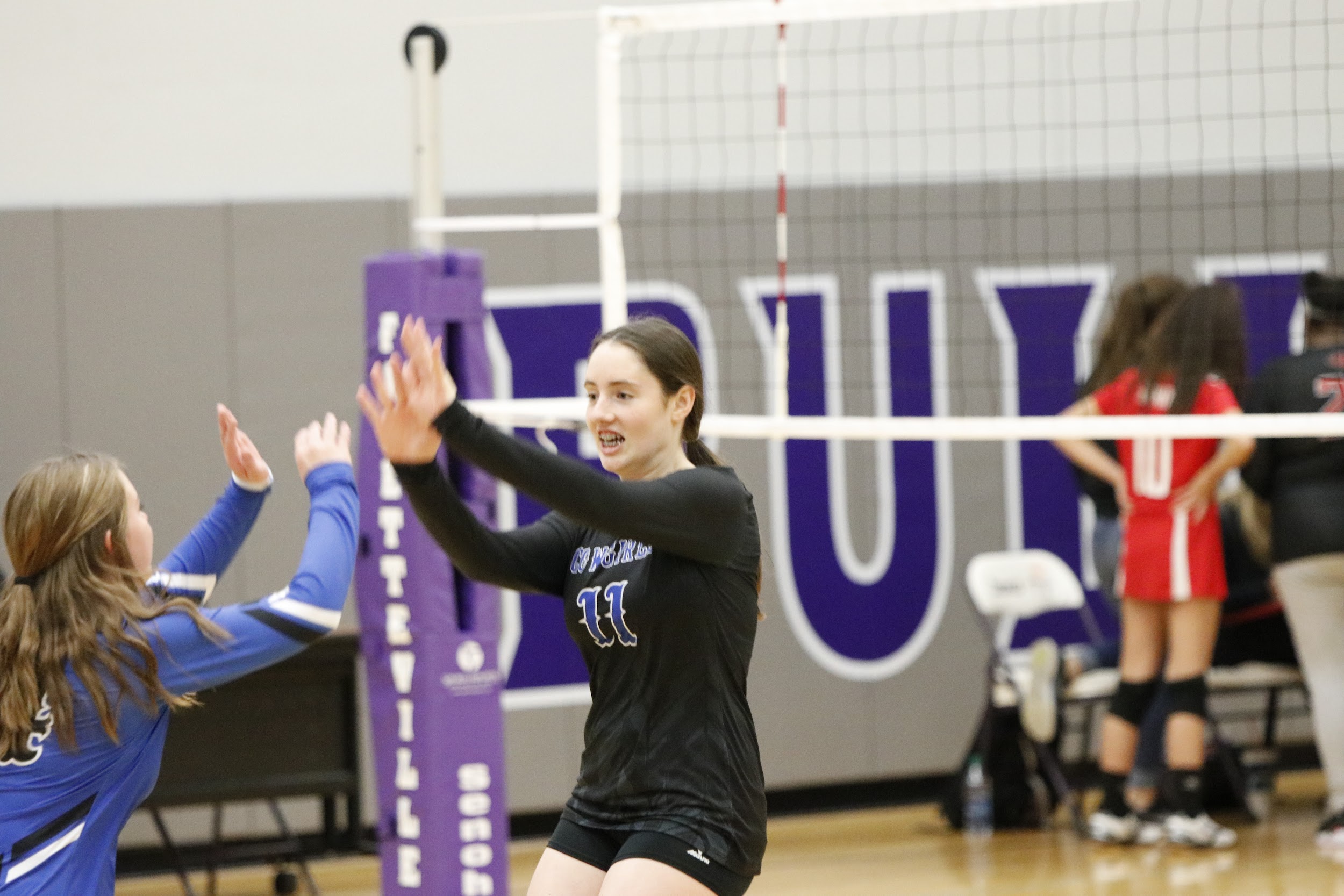 Cut off basketball& limbs		       Blurry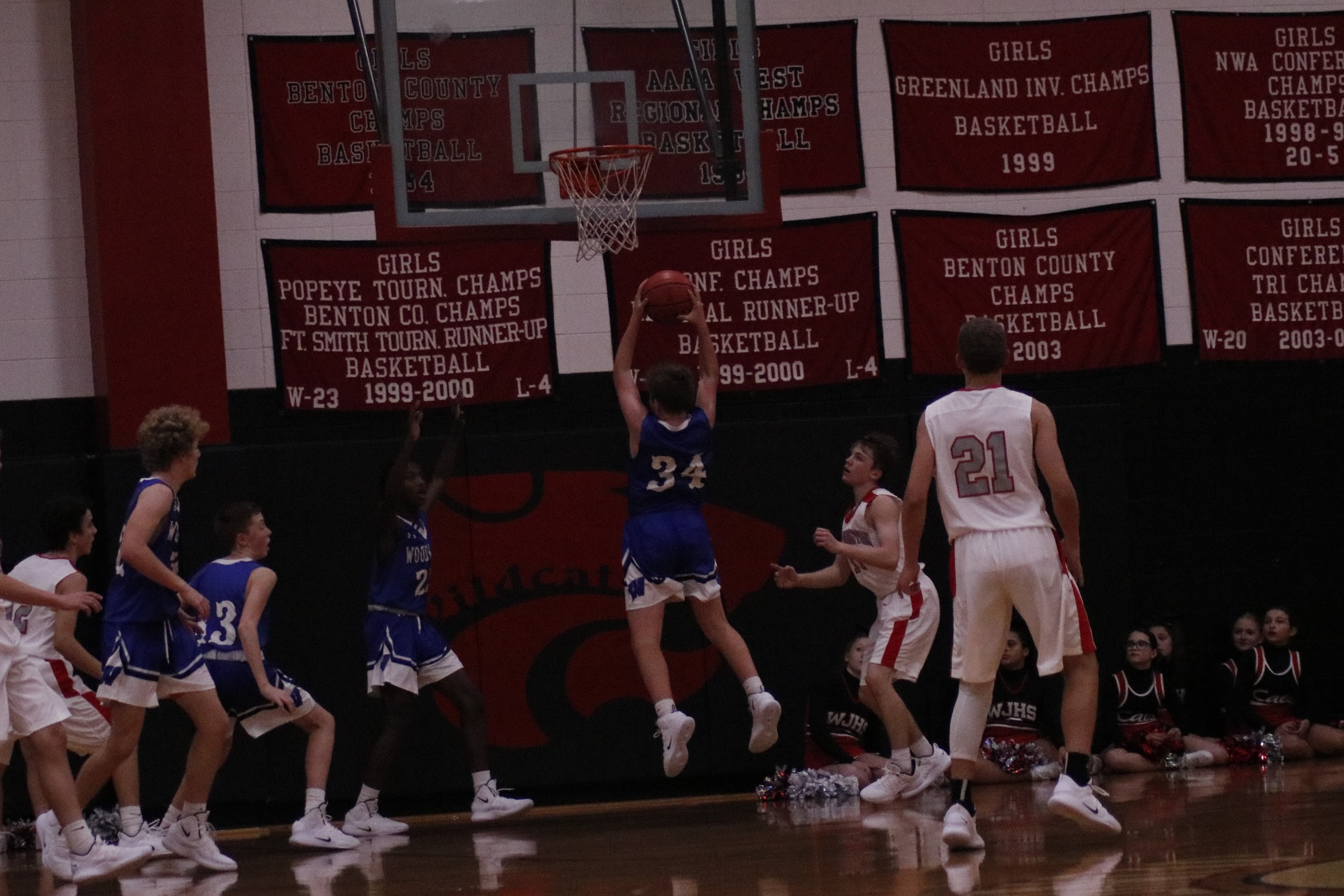 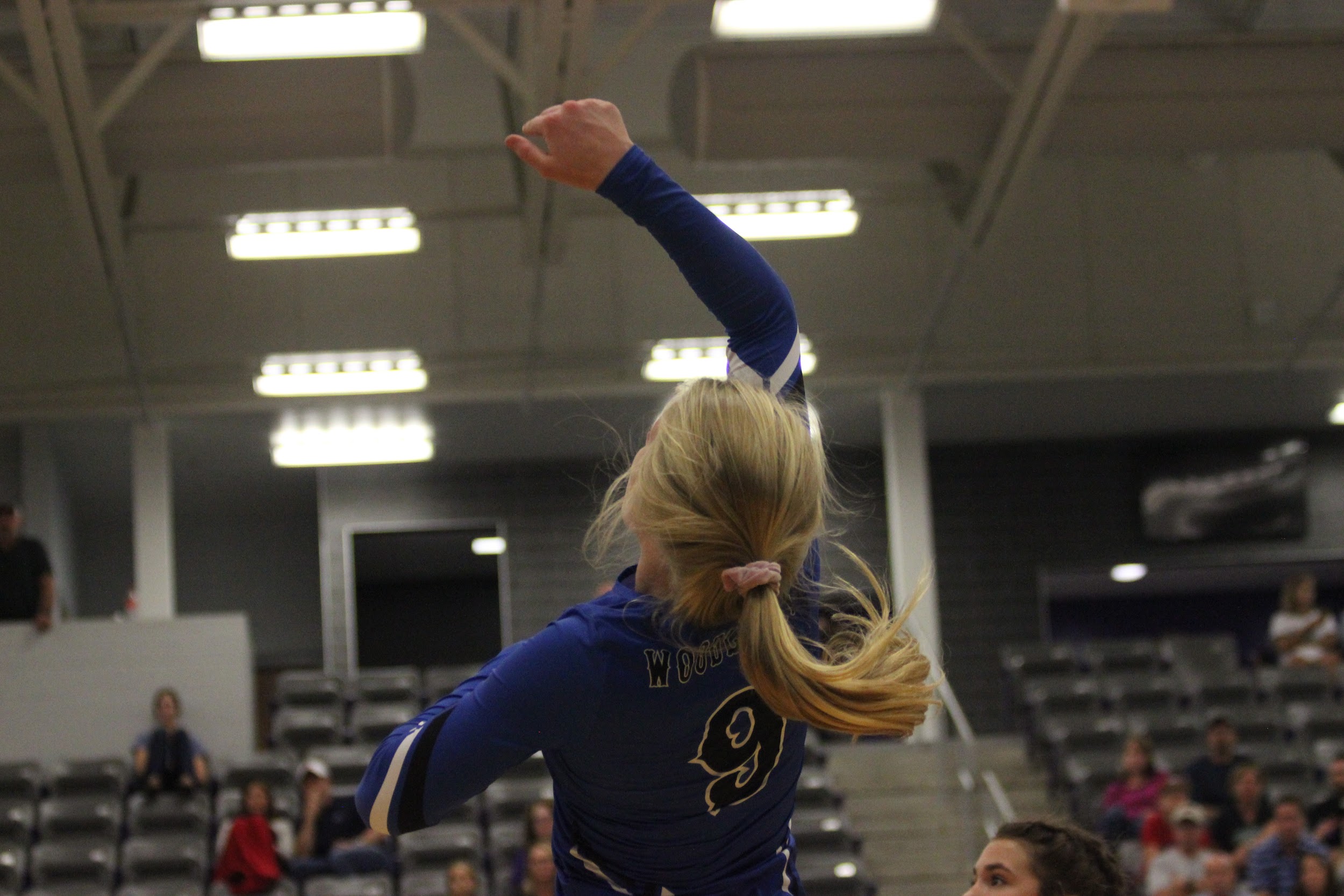 Cannot seefaces		Cannot                          see face                                              or the ball